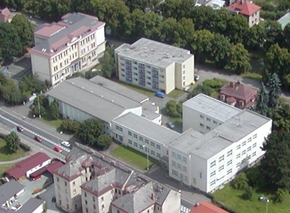 Pozvánka na11. regionální veletrh fiktivních firem v Náchodě9. května 2023Střední průmyslová škola stavební a Obchodní akademie arch. Jana Letzela, Náchod, příspěvková organizace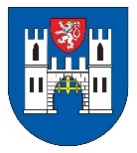 									Město NáchodVeletrh je podporován Královéhradeckým krajem a městem Náchod a Sdružením rodičů a přátel Stavební a Obchodní školy Náchod, z.s.Vážená paní, vážený pane, vážení pracovníci fiktivních firem,dovolte nám, abychom Vás co nejsrdečněji pozvali na 11. ročník regionálního veletrhu fiktivních firem, který se uskuteční v úterý 9. května 2023 v budově Divadla Dr. J. Čížka (Masarykovo náměstí) v Náchodě.Program veletrhu08:00 – 10:00		Prezence, příprava stánků10:00 – 11:00	Slavnostní zahájení (každá FF si připraví krátké představení v českém a cizím jazyce v délce 2 min, k představení si firmy mohou připravit powerpointovou prezentaci)11:00 – 13:30		Obchodování13:30 – 14:00		Úklid stánků14:00 – 14:30		Vyhlášení soutěžních výsledků, zakončení veletrhuPořadatelské zajištěníPro každou FF budou zajištěny 2 stoly (90 x 120), 4 židle. V případě zájmu o elektrickou přípojku si FF samy zajistí vlastní prodlužovací kabel. Při slavnostním zahájení pořadatelé zajistí promítání powerpointové prezentace (v délce max. 2 min.), kterou je nutné zaslat nejpozději do 30. 4. 2023 na e-mail rudolfmiroslav@soanachod.cz. SoutěžeV rámci veletrhu jsou pořádány soutěže:1. Soutěž o nejlepší firmu	soutěže se zúčastní všechny přihlášené FFNejlepší firmu vybere nezávislá porota z řad učitelů, hostů, popř. veřejnosti. Hodnotit se bude: představení FF včetně prezentace v PowerPointu, vystupování při obchodování, znalost prodávaného sortimentu, vzhled stánku, dovednost vyplnit daňový doklad (fakturu) při uzavírání obchodu (je potřeba vyplnit daňový doklad nikoliv zjednodušený daňový doklad),náležitosti podle právních předpisů, které je nutné splnit při prodeji výrobků a služeb ve stánku,schopnost komunikace při prodeji v cizím jazyce, pro hodnocení obchodování v cizím jazyce je potřeba zaslat cizojazyčný katalog nejpozději do 14. dubna 2023. Katalog v cizím jazyce zašlete v obálce společně s českým katalogem. Pokud jste se do Soutěže o nejlepší katalog nepřihlásili, můžete cizojazyčný katalog zaslat na e-mail                                                     posnarovasarka@soanachod.cz.2. Soutěž o nejlepší katalog	soutěže se zúčastní FF, které pošlou katalog předemSoutěž o nejlepší katalog v českém jazyce budou hodnotit profesionální pracovníci a studenti ze Střední průmyslové školy Otty Wichterleho, Centrum propagační tvorby a polygrafie, Velké Poříčí. FF, které se přihlásí do této soutěže, pošlou katalogy v jednom vyhotovení poštou na níže uvedenou adresu nejpozději do 14. dubna 2023. Na obálku napište veletrh FF – katalog. Katalog musí být originál (nesmí být použit z minulých let, a to i přesto, že se předmět činnosti FF nezměnil).ZÁVAZNOU ONLINE PŘIHLÁŠKU ZAŠLETE NEJPOZDĚJI DO 7. 4. 2023.https://forms.office.com/r/mAi0Zxi2TkPřihláška je také uložena na stránkách školy (www.soanachod.cz).Těšíme se na Vaši návštěvuIng. Šárka Posnarová a tým vyučujících FFSPŠ stavební a OA arch. J. Letzela, Náchod, příspěvková organizacePražská 931547 01 NáchodTel.: 777 938 646E-mail: posnarovasarka@soanachod.cz